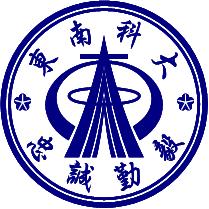 東 南 科 技 大 學生活應用學群【實務專題（一）（二）教學規範】【M40H099】【必修】【4學分】日間部-四技-應用英語系中華民國107年2月制定東南科技大學應用英語系108級四技專題製作課程執行規範107.02.21 應用英語系106學年度第2學期第1次系務會議通過壹. 前言東南科技大學應用英語系為落實畢業實務專題製作課程，以有效培養學生解決實務問題能力，特訂定本規範以作為各組實務專題製作規範之準則。本規範適用於東南科技大學應用英語系107學年度畢業之日間部四技學生之「實務專題」課程，規範系內學生以師徒制專業教師指導方式，於畢業前須進行實務專題製作並完成一定水準之作品成果。全系日間部四年制學生必須於專題製作第1學期課程完成「實務專題企劃書」或「實務專題劇本」之製作。專題製作第2學期課程修畢前，學生必須完成「實務專題成果報告書」，其作品必須參加實務專題成果展，並參與系、院、校所舉辦之實務專題競賽或戲劇演出。(榮獲系舉辦實務專題競賽前三名者須代表校外競賽!)本系得比照院、校訂定之規範，逐年修訂當學年度各學制之專題製作規範及相關成績計算辦法。並於專題課程執行前一學期，送應用英語系課程委員會備查並公告之。貳. 實務專題課程目標：實務專題課程目標在使學生能藉由實務專案之進行，鍛鍊實務能力並驗證各項基礎理論與知識。幫助學生在學習的過程中達成以下目標：一、	鍛鍊溝通與表達能力：藉分組討論與書面報告、口頭報告的練習，養成學生有效溝通與表達之能力。二、	磨練問題與解決能力：教導學生能善用科學管理之知識發掘並定義問題，整合有效資源並能有效運用知識與工具以解決問題。三、	培育創新與實踐能力：激勵學生勇於創新並多方嘗試與驗證，完成作品並公開展示，累積成功經驗與自信心。四、	建立永續學習之習性：教導學生依實務需求，主動尋求知識與解決途徑，自我學習並嘗試具體實踐。五、	養成團隊與合作能力：培養學生於專業團隊中積極貢獻、相互信賴並發現自我角色與價值。「實務專題」課程目標在使學生能於學習各項基礎專業理論課程之後，依個人學習興趣與發展方向，選擇指導老師，擬定主題，並於其指導下進行研究。經由定義問題 => 蒐集資料 => 分析資料 => 尋求可能改善方案 => 方案評估及選擇 => 試行 => 成果評估的過程，培養學生解決問題的能力，以達成前述五個層次的教學目標。參. 實務專題課程實施細則專題製作經選題、團隊組成後，以師徒制方式進行專題製作。論文寫作組須於專題執行第1學期內提出具有應用價值之明確主題與確實可行之工作計畫，並完成企劃書交付各系備查，成為未來專題成果之審查基礎。戲劇表演組須於專題執行第1學期內改寫劇本，並完成戲劇初演，成為未來專題成果之審查基礎。論文寫作組於專題執行第2學期須依計畫完成專題成果，並參加系、院、校舉辦之公開展示，得由校內、外業者及專家進行審核評分。戲劇表演組須於專題執行第2學期內完成劇本改寫、參與正式公演，並參加系、院、校舉辦之公開展示，由校內、外業者及專家進行審核評分。其成績應明定比例，列入實務專題成績之計算。各項必要流程如下：一、選題（一）公告專題研究草案：本系專任教師皆具指導專題之義務，並須於指導專題前公告「實務專題老師研究專長及研究主題公告表」（請參附件一），依學系發展主軸與目標、可運用資源、業界實務配合、參與校外競賽目標或延續型計畫成果，公告當年度之研究主題、學生基本技能需求、分組人數限制及指導老師專長介紹等資訊。但為凝聚本系發展，研究主題之選擇須為下列六項來源之一：１、本系已進行或將計畫進行之產學合作專題；２、延續型專題；３、作品創作將參加競賽或申請科技部專案之實務專題；     (含各班前三名自大一培養到大三申請)４、符合本系發展目標之相關理論及實務應用專題；５、支援學校校務行政、教學及服務之專題。６、跨領域應用與創意發想。.７、戲劇表演各組專題題目及內容務必須符合本系兩大模組來訂定。（商用實務英文模組和英語文教事業模組）（二）學生選擇指導老師及分組：學生可依其自身之學習興趣與發展方向，選定系上老師指導。為培育學生協同作業能力，學生須以分組進行。論文寫作組分組人數以4-6人一組為原則，戲劇表演組分組人數以8-10人一組為原則，若有特殊情況，需經系務會議通過後始得實施。學生於三年級第2學期第3週星期三前（107.03.14），填妥「實務專題分組名單確認表」（請參附件二、五）回傳電子檔至系辦。逾時未完成登記之學生，該學期專題將評為不及格。各組需核對題目、成員、姓名及學號、指導老師等有無錯誤，如需更正請告知指導老師。另如有特殊因素，欲更換專題實施方式、組別或變更專題題目，需於當學期第五週之星期五中午12:00前提出申請，經系務會議核准，方得實施。更換專題實施方式、組別或變更專題題目，每位同學以一次為限。（請參附件二）專任講師以上之教師均負指導專題之責任，為求教師之合理工作量，每位教師以指導1組為原則。（三）審核「實務專題」題目：課程教學組老師依據學生所繳交之「實務專題分組名單確認表」，審核各組「實務專題」題目，是否符合本系課程兩大發展主軸（商用實務英文模組和英語文教事業模組），並由指導老師或課程教學組老師輔導學生進行專題之選題。（四）提出「實務專題」執行計畫：各組應與指導老師溝通，針對所選之題目研究計畫，於三年級第2學期第4週星期三前（107.03.21），完成「實務專題執行計畫」（請參附件二）。「實務專題執行計畫」其內容應含括下列各項：１、實務專題主題２、專題實施進度表３、預期成果二、執行專題（老師指導學生專題）：專題團隊須依執行計畫進行專題，並定期與指導老師進行研討。於暑期及課餘時間進行專題製作及校外實習、調查參訪等工作。於專題執行第1學期應提出「實務專題企劃書」或「實務專題劇本」、第2學期提出「實務專題成果報告書」，並參與相關競賽。專題企劃書、劇本及成果報告書須裝訂並永久收錄於所屬系內及學校圖書館進行典藏與公開展示。指導老師須指導學生解決問題之程序與方法，藉以累積學生面對並解決實務問題之能力；藉由考核學生出缺勤狀況，培養學生敬業態度；指導學生報告製作與簡報，鍛鍊學生有效溝通與表達能力；並引導學生於團隊中發現自我相互信任，養成團隊合作之精神。學生須學習記錄與追蹤專題進度，接受指導老師之指導，主動學習並實踐。發揮團隊力量，自行完成工作計畫並確實產出專題成果。專題執行須依研究計畫所提之「預期進度」並依指導老師之指導執行。學生必須定時與指導老師討論並報告專題執行進度。指導老師亦須記錄學生出席狀況以作為專題評分來源之一。專題進行期間必須包含進行蒐集資料並作有系統整理，並對研究主題作通盤之了解。資料來源建議由以下項目蒐集；１、文獻資料：與研究題目相關之圖書、期刊、線上資料等資料。２、相關性之研究報告３、合作企業或單位之相關資料４、市場調查或實習、實驗所得資料分析整理資料，了解研究主題亟需解決之問題，並將問題分類、分項。三、專題報告與展示：（一）106學年度第2學期期末（三年級下學期）論文寫作組學生須繳交「實務專題企劃書」，並參加系舉辦之專題企劃書製作競賽。１、關於「實務專題企劃書」繳交方式（１）第一階段：請各小組於107年05月28日～107年06月01日（第14週）繳交：A、「實務專題企劃書」及「實務專題企劃書展示投影片」A4紙本一式四份至系辦公室（英文為主，中文為輔）。B、此階段「實務專題企劃書」「不需」膠裝及水藍色封面。C、展示投影片以「PowerPoint」製作，列印成A4直式，黑白講義，每頁投影片張數為２。E、「海報」中英文版各乙份，列印成A4直式、黑白色，內容應包括：即將大章節之大綱，做成海報。～要製版或排版～（２）第二階段：請各小組於107年06月25日～107年06月29日（第18週）繳交：A、修正後之「實務專題企劃書」紙本、「實務專題企劃書展示投影片」紙本、中英文版「海報」紙本及「光碟」一式四份至系辦公室（英文為主，中文為輔）。B、此階段「實務專題企劃書」「需」裝訂成冊（膠裝及水藍色封面），須上光。C、所製作「實務專題企劃書光碟」，以CD、DVD或相容資料光碟格式燒錄一式五份，置於封套後黏貼於報告之封底內頁，『開口向內』。D、展示投影片以「PowerPoint」製作，列印成A4黑白或彩色直式，講義方式，每頁投影片張數為２。E、中英文版「海報」，列印成A4黑白或彩色直式。F、注意事項：(a) Abstract（英文摘要）及英文「簡介海報」，請務必先給吳宇光老師檢查後，才進行列印。(b) References，請務必先給程映蒨老師或林思毅或吳宇光老師檢查後，才進行列印。　 ──若依照APA格式書寫者，請給老師檢查。　 ──若依照MLA格式書寫者，請給林思毅或吳宇光老師檢查。(c) References，若依照APA第六版論文格式書寫。參考網站有：　 ──《教育資料集刊》撰稿格式說明　 ──《師大字報》論文撰寫體例　 ──APA文獻引用書寫格式以上二階段，學生未能於期限內繳交者，逾時不收，以0分計算。該學期專題將評為不及格。２、關於「實務專題企劃書製作競賽」專題於執行第1學期，由系辦統一舉辦「實務專題企劃書製作競賽」。各組學生須完成「實務專題企劃書」報告及相關作品，並參與展示。所有組別應備妥投影片輪流上台報告。（請參附件）（１）時間：107年06月12日（第16週星期二）第6-9節。（２）地點：中正教學大樓十樓1007演講廳。（３）各組準備10分鐘展示投影片（以「PowerPoint」製作）。（４）各組學生請著正式服裝上台報告。男生穿西裝、打領帶、穿皮鞋；女生穿套裝及高（低）跟鞋。（５）107年06月06日（第15週星期三）下午3:10進行口頭報告順序抽籤。（６）學生未能於期限內完成者，逾時不收，以0分計算。該學期專題將評為不及格。３、關於「實務專題企劃書」製作企劃書須明訂企劃性質與目標，經指導老師指導進行認識問題、設定目標、外在因素分析與評估、內在因素分析與評估、研擬可行方案、衡量及選擇可行方案等工作，以具體完成企劃書之製作。（１）、企劃書之型式企劃書可為一般企劃案、行銷企劃案、廣告企劃案、新產品開發企劃案、銷售促銷企劃案、公共關係企劃案、投資評估企劃案、長期發展企劃案、教育訓練企劃案等型式。（２）、企劃書製作之訓練指導老師可指導學生依專題目標蒐集資料，並教導學生熟悉流程圖、因果樹形圖、特性要因圖、矩陣圖、座標圖、檢查表、試場區隔、SWOT(Strengths, Weaknesses, Opportunities, Threats)分析、商品組合矩陣、4P(Product, Price, Place, Promotion)等方法工具，充分進行分析。經問題檢核、逆向思考、曼陀羅思考等思考方法，進行討論與腦力激盪等過程，培育學生問題偵測、情資搜尋、問題分析、資源整合、創意創新、決策判斷、組織協調及專案管理之能力，並藉由企劃書之公開展示與簡報培育學生企劃包裝及簡報說服之能力。（３）、企劃書格式規範：以英文撰寫。其內容須包涵 5W 2H 1E (What目的、Who 人員、Where 場所、When 時間、Why 緣由、How 方法、How much預算、Effect or Evaluation預測結果)等要項。企劃書以30頁為上限，須包含以下內容，並依格式規範（請參附件四）之規定裝訂成冊，於規定時程內請指導老師簽核後繳交，以進行後續評選作業：依本系規定，學生需繳交－－A、「實務專題企劃書」：以英文撰寫。（請參附件二）　　內容應包括－－　　(A)、實務專題企劃書封面（膠裝水藍色上光）（含書背）　　(B)、封面（不用書背）（白紙）　　(C)、目錄Table of Contents　　(D)、實務專題企劃書審定書：經指導老師簽署。Senior Student Project Approval Form　　(E)、英文摘要：英文摘要及關鍵字。（請務必先給吳宇光老師檢查）Abstract　　(F)、中文摘要：中文摘要及關鍵字。Abstract (in Chinese)　　(G)、內文：（格式請參附件六「實務專題成果報告書格式」撰寫，參考書目格式：依APA第六版論文格式書寫。）a、企劃目標：述明企劃之具體目標。如設計流程、評估效益、完成問卷調查、製作資訊系統等。INTRODUCTIONb、文獻探討：進行學術期刊、書籍、網路等相關文獻探討，探索相關問題之有效處理方式及技術發展，以做為研究方法及實驗設計等基礎。LITERATURE REVIEWc、執行方法：分析企劃目標所涉獵之人員、時程、效益、系統環境等實際需求，並以明確定義問題及其性質與困難。例如：述明將進行之研究方法與架構或系統架構，設計具體可行之行動方案(Action Plan)，並說明各工作項目之需求與規格。METHODOLOGYd、參考文獻：依據學術倫理規則，條列企劃書中引述之相關文獻之作者、標題、書籍期刊、卷冊、時間等。REFERENCES　　(J)、附錄（中間以說明頁與前面內容相區隔，例如：簡報、其他文件…等，放置順序如下所列）APPENDICESa、實務專題企劃書展示投影片（以「PowerPoint」製作，列印成A4、直式、彩色、講義，每頁投影片張數為2）PowerPointb、企劃書海報（英文版）（A4、直式、黑白或彩色）（請務必先給 吳宇光 老師 檢查）Poster (in Chinese)c、企劃書海報（中文版）（A4、直式、黑白或彩色）Poster (in Chinese)d、108級實務專題各項變更說明對照表（若無，可略）Senior Student Project Amendment Forme、實務專題分組名單確認表Senior Student Project Group Members’ Confirmation Formf、實務專題執行計畫Senior Student Project Implementation Formg、教學進度暨課程大綱（中文版）──106學年度第2學期Teaching Schedule and Course Description (Chinese Version; Second Semester of the 2017 School Year)h、教學進度暨課程大綱（英文版）──106學年度第2學期Teaching Schedule and Course Description (English Version; Second Semester of the 2017 School Year)B、「實務專題企劃書光碟」須包含：　　(A)、實務專題企劃書電子檔　　(B)、實務專題企劃書展示投影片（PowerPoint 檔）　　(C)、實務專題企劃書簡介海報（中文版）　　(D)、實務專題企劃書簡介海報（英文版）　　(E)、其他附件檔案企劃書所採用資料必須確實，不可杜撰，並需引註出處或資料來源。工作分配，應詳述組成人員姓名、系所、聯絡方式（包含電話或手機）、所負責工作項目。所需之預算、材料、設備及其籌措方式應詳列專題之預算編列，以及專題進行需要的所有材料、設備與各種資源之來源。參賽作品應為未公開發表且應為原創作品，不得抄襲；如涉有抄襲或侵犯智慧財產權者，經認定屬實後，立即取消成績及參賽資格，已獲獎者追回頒發之獎項，並由參賽團隊自負法律責任。戲劇表演組學生須繳交「劇本（初稿）」，並參加系舉辦之專題戲劇競賽。１、關於「實務專題劇本（初稿）」繳交方式（１）第一階段：請各小組於107年05月28日～107年06月01日（第14週）繳交：A、「實務專題劇本（初稿）」及「海報」（中英文版各乙份）A4紙本一式四份至系辦公室（英文為主，中文為輔）。B、此階段「不需」膠裝及水藍色封面。C、「海報」中英文版各乙份，列印成A4直式、黑白色，內容應包括：～要製版或排版～（２）第二階段：請各小組於107年06月25日～107年06月29日（第18週）繳交：A、修正後之「實務專題劇本（初稿）」紙本、中英文版「海報」紙本及「光碟」一式四份至系辦公室（英文為主，中文為輔）。B、此階段「需」裝訂成冊（膠裝及水藍色封面），須上光。C、所製作「實務專題劇本（初稿）光碟」，以CD、DVD或相容資料光碟格式燒錄一式四份，置於封套後黏貼於報告之封底內頁，『開口向內』。D、心得報告(以英文撰寫)。E、中英文版「海報」，列印成A4黑白或彩色直式。F、注意事項：(a) 英文「簡介海報」，請務必先給吳宇光老師檢查後，才進行列印。(b) References，請務必先給程映蒨老師或林思毅或吳宇光老師檢查後，才進行列印。　 ──若依照APA格式書寫者，請給老師檢查。　 ──若依照MLA格式書寫者，請給林思毅或吳宇光老師檢查。(c) References，若依照APA第六版論文格式書寫。參考網站有：　 ──《教育資料集刊》撰稿格式說明　 ──《師大字報》論文撰寫體例　 ──APA文獻引用書寫格式以上二階段，學生未能於期限內繳交者，逾時不收，以0分計算。該學期專題將評為不及格。２、關於「實務專題戲劇競賽」專題於執行第1學期，由系辦統一舉辦「實務專題戲劇競賽」。各組學生須完成「實務專題劇本」及「海報」，並參與展示。所有組別應輪流上台表演。（請參附件四）（１）時間：107年06月12日（第16週星期二）第6-9節。（２）地點：中正教學大樓十樓1007演講廳。（３）各組準備至少30分鐘，約30～40分鐘表演。（４）各組學生請著戲服上台。（５）107年06月06日（第15週星期三）下午3:10進行順序抽籤。（６）學生未能於期限內完成者，逾時不收，以0分計算。該學期專題將評為不及格。３、關於「實務專題劇本（初稿）」製作（１）、劇本格式規範：以英文撰寫。其內容須包含以下項目，並依格式規範（請參附件三）之規定裝訂成冊，於規定時程內請指導老師簽核後繳交，以進行後續評選作業：依本系規定，學生需繳交－－A、「實務專題劇本（初稿）」：以英文撰寫。（請參附件二）　　內容應包括－－　　(A)、實務專題劇本封面（膠裝水藍色上光）（含書背）　　(B)、封面（不用書背）（白紙）　　(C)、目錄Table of Contents　　(D)、實務專題劇本審定書：經指導老師簽署。Senior Student Project Approval Form　　(E)、內文：a、劇本：自創或改編中英文名著，長度至少30分鐘。PLAYb、劇本海報（英文版）：（A4、直式、黑白或彩色）（請務必先給吳宇光 老師檢查）。POSTERc、劇本海報（中文版）：（A4、直式、黑白或彩色）。POSTER (IN CHINESE)d、參考文獻：依據學術倫理規則，條列劇本中引述之相關文獻之作者、標題、書籍期刊、卷冊、時間等。（格式請參附件三「實務專題成果報告書格式」撰寫，參考書目格式：依APA第五版論文格式書寫。）REFERENCES　　(I)、附錄（中間以說明頁與前面內容相區隔，例如：簡報、其他文件…等，放置順序如下所列）APPENDICESa、108級實務專題各項變更說明對照表（若無，可略）Senior Student Project Amendment Formb、實務專題分組名單確認表Senior Student Project Group Members’ Confirmation Formc、實務專題執行計畫Senior Student Project Implementation Formd、教學進度暨課程大綱（中文版）──106學年度第2學期Teaching Schedule and Course Description (Chinese Version; Second Semester of the 2017 School Year)e、教學進度暨課程大綱（英文版）──106學年度第2學期Teaching Schedule and Course Description (English Version; Second Semester of the 2017 School Year)B、「實務專題劇本光碟」須包含：　　(A)、實務專題劇本電子檔　　(B)、實務專題劇本簡介海報（中文版）　　(C)、實務專題劇本簡介海報（英文版）　　(D)、其他附件檔案劇本所採用資料必須確實，不可杜撰，並需引註出處或資料來源。工作分配，應詳述組成人員姓名、系所、聯絡方式（包含電話或手機）、所負責工作項目。所需之預算、材料、設備及其籌措方式應詳列專題之預算編列，以及專題進行需要的所有材料、設備與各種資源之來源。參賽劇本應為未公開發表且應為原創作品，不得抄襲；如涉有抄襲或侵犯智慧財產權者，經認定屬實後，立即取消成績及參賽資格，已獲獎者追回頒發之獎項，並由參賽團隊自負法律責任。（二）107學年度第1學期期末（四年級上學期）論文寫作組學生須繳交「實務專題成果報告書」，並參加系舉辦之專題成果展示。１、關於「實務專題成果報告書」繳交方式（１）第一階段：請各小組於107年12月xx日～107年12月xx日（第14週）繳交：A、「實務專題成果報告書」、「網頁內容」、「實務專題成果報告書展示投影片」及中英文「簡介海報」A4紙本一式四份至系辦公室（英文為主，中文為輔）。B、此階段「實務專題成果報告書」「不需」膠裝及水藍色封面。C、展示投影片以「PowerPoint」製作，列印成A4直式，黑白講義，每頁投影片張數為２。D、「海報」中英文版各乙份，列印成A4直式、黑白色，內容應包括：即將大章節之大綱，做成海報。～要製版或排版～（２）第二階段：請各小組於108年01月xx日～108年01月xx日（第18週）繳交：A、修正後之「實務專題成果報告書」紙本、「實務專題成果報告書展示投影片」紙本A4、中英文「簡介海報」紙本A4及「光碟」一式四份至系辦公室（英文為主，中文為輔）。B、此階段「實務專題成果報告書」「需」裝訂成冊（膠裝及水藍色封面），須上光。C、所製作專題成果以CD、DVD或相容資料光碟格式燒錄一式四份，置於封套後黏貼於報告之封底內頁，『開口向內』。D、展示投影片以「PowerPoint」製作，列印成A4黑白或彩色直式，講義方式，每頁投影片張數為２。E、「海報」，列印成A4黑白或彩色直式。F、注意事項：(a) Abstract（英文摘要）及英文「簡介海報」，請務必先給吳宇光老師檢查後，才進行列印。(b) References，請務必先給程映蒨老師或林思毅或吳宇光老師檢查後，才進行列印。　 ──若依照APA格式書寫者，請給老師檢查。　 ──若依照MLA格式書寫者，請給林思毅或吳宇光老師檢查。(c) References，若依照APA第六版論文格式書寫。參考網站有：　 ──《教育資料集刊》撰稿格式說明　 ──《師大字報》論文撰寫體例　 ──APA文獻引用書寫格式以上二階段，學生未能於期限內繳交者，逾時不收，以0分計算。該學期專題將評為不及格。２、關於「實務專題口頭報告及成果展示」專題於執行最後一學期，由系辦統一舉辦成果展。各組學生須完成「實務專題成果報告書」及相關作品，並參與展示。所有組別應備妥投影片輪流上台報告。（請參附件四）（１）時間：107年12月xx日（第16週星期三）第6-9節。（２）地點：中正教學大樓十樓1007演講廳。（３）各組準備10分鐘展示投影片（以「PowerPoint」製作）。（４）各組學生請著正式服裝上台報告。男生穿西裝、打領帶、穿皮鞋；女生穿套裝及高（低）跟鞋。（５）107年12月xx（第15週星期三）下午3:10進行口頭報告順序抽籤。（６）如要使用應英系繪圖機列印A1簡介海報，請提早向系辦申請，每張酌收工本費50元（可用花邊或圖案），但無膠裝及上光。（７）學生未能於期限內完成者，逾時不收，以0分計算。該學期專題將評為不及格。３、關於「實務專題成果報告書」格式規範專題成果報告所採用資料必須確實，不可杜撰抄襲，相關引用資料必須依學術倫理註明出處或資料來源。其內容須包涵前述企劃書之內容，並須增加成果及結論等如下列項目。依格式規範（請參附件三「實務專題成果報告書格式」）之規定裝訂成冊，於規定時程內請指導老師簽核後繳交，以進行後續評選作業：依本系規定，學生需繳交－－（１）、「實務專題報告書」：以英文撰寫。（請參附件二）　　內容應包括－－　　A、實務專題成果報告書封面（膠裝水藍色上光）（含書背）　　B、封面（不用書背）（白紙）　　C、目錄Table of Contents　　D、實務專題報告書審定書：經指導老師簽署。Senior Student Project Approval Form　　E、英文摘要：英文摘要及關鍵字。（請務必先給吳宇光老師檢查）Abstract　　F、中文摘要：中文摘要及關鍵字。Abstract (in Chinese)　　G、內文（格式請參附件二「實務專題報告書格式」撰寫）須包含以下章節：a、研究動機與目的：包含原「企劃書」之企劃目標及需求分析等內容，並加以增修。INTRODUCTIONb、文獻探討：包含原「企劃書」之文獻探討等內容，並加以增修。LITERATURE REVIEW c、理論與研究架構：描述本專題進行之理論設計、範圍限制、架構及方法，並包含原「企劃書」之行動方案及預期成效等內容。METHODOLOGYd、研究結果與探討：說明研究之實驗設計、調查方式等具體結果及各項量化數據。並探討其原因。RESULTS AND DISCUSSIONe、結論與成效評估：對應研究動機與目的說明本專題之具體成果與貢獻。並依據原「企劃書」之預期成效，評估並檢視本專題之具體成效。CONCLUSIONS AND IMPLICATIONf、參考文獻：依據學術倫理規則，條列企劃書中引述之相關文獻之作者、標題、書籍期刊、卷冊、時間等。REFERENCES　　H、附錄（中間以說明頁與前面內容相區隔，例如：簡報、海報、其他文件…等，放置順序如下所列）APPENDICESa、實務專題成果報告書展示投影片（以「PowerPoint」製作，列印成A4、直式、黑白或彩色、講義，每頁投影片張數為2）PowerPointb、簡介海報（英文版）（A4、直式、黑白或彩色）（請務必先給吳宇光老師檢查）Posterc、簡介海報（中文版）（A4、直式、黑白或彩色）Poster (in Chinese)d、108級實務專題各項變更說明對照表（若無，可略）Senior Student Project Amendment Forme、實務專題分組名單確認表Senior Student Project Group Members’ Confirmation Formf、實務專題執行計畫Senior Student Project Implementation Formg、教學進度暨課程大綱（中文版）──106學年度第2學期Teaching Schedule and Course Description (Chinese Version; Second Semester of the 2017 School Year)h、教學進度暨課程大綱（英文版）──106學年度第2學期Teaching Schedule and Course Description (English Version; Second Semester of the 2017 School Year)i、教學進度暨課程大綱（中文版）──107學年度第1學期Teaching Schedule and Course Description (Chinese Version; First Semester of the 2018 School Year)j、教學進度暨課程大綱（英文版）──107學年度第1學期Teaching Schedule and Course Description (English Version; First Semester of the 2018 School Year)（２）、「實務專題成果報告光碟」須包含：：　　A、實務專題企劃書　　B、實務專題企劃書展示投影片（PowerPoint 檔）　　C、實務專題企劃書簡介海報（中文版）　　D、實務專題企劃書簡介海報（英文版）　　E、實務專題成果報告書　　F、實務專題成果報告書展示投影片（「PowerPoint」檔）　　G、實務專題成果報告書簡介海報（中文版）　　H、實務專題成果報告書簡介海報（英文版）　　I、其他附件檔案戲劇表演組學生須繳交「實務專題成果報告書」，並參加系舉辦之專題成果展示。１、關於「實務專題成果報告書」繳交方式（１）第一階段：請各小組於107年12月xx日～107年12月xx日（第14週）繳交：A、「實務專題成果報告書」、中英文「簡介海報」A4紙本一式四份至系辦公室（英文為主，中文為輔）。B、此階段「不需」膠裝及水藍色封面。C、「海報」中英文版各乙份，列印成A4直式、黑白色，內容應包括：～要製版或排版～（２）第二階段：請各小組於108年01月xx日～108年01月xx日（第18週）繳交：A、修正後之「實務專題成果報告書」紙本、中英文「簡介海報」紙本A4及「光碟」一式四份至系辦公室（英文為主，中文為輔）。B、此階段「實務專題成果報告書」「需」裝訂成冊（膠裝及水藍色封面），須上光。C、所製作「實務專題成果報告光碟」，以CD、DVD或相容資料光碟格式燒錄一式四份，置於封套後黏貼於報告之封底內頁，『開口向內』。D、心得報告(以英文撰寫)。E、「海報」，列印成A4黑白或彩色直式。F、注意事項：(a)英文「簡介海報」，請務必先給吳宇光老師檢查後，才進行列印。(b) References，請務必先給程映蒨老師或林思毅或吳宇光老師檢查後，才進行列印或製作網頁。　 ──若依照APA格式書寫者，請給老師檢查。　 ──若依照MLA格式書寫者，請給林思毅或吳宇光老師檢查。(c) References，若依照APA第六版論文格式書寫。參考網站有：　 ──《教育資料集刊》撰稿格式說明　 ──《師大字報》論文撰寫體例　 ──APA文獻引用書寫格式以上二階段，學生未能於期限內繳交者，逾時不收，以0分計算。該學期專題將評為不及格。２、關於「實務專題戲劇公演」專題於執行最後一學期，由系辦統一舉辦成果展。各組學生須完成「實務專題成果報告書」、網頁及相關作品，並參與展示。所有組別應輪流上台表演。（請參附件四）（１）時間：107年12月xx日（第16週星期三）第6-9節。（２）地點：中正教學大樓十樓1007演講廳。（３）各組準備至少30分鐘，約30～40分鐘表演。（４）各組學生請著戲服上台。（５）107年12月xx（第15週星期三）下午3:10進行順序抽籤。（６）如要使用應英系繪圖機列印A1簡介海報，請提早向系辦申請，每張酌收工本費50元（可用花邊或圖案），但無膠裝及上光。（７）學生未能於期限內完成者，逾時不收，以0分計算。該學期專題將評為不及格。３、關於「實務專題成果報告書」格式規範專題成果報告所採用資料必須確實，相關引用資料必須依學術倫理註明出處或資料來源，不可杜撰抄襲。其內容須須包含以下項目，並依格式規範（請參附件三「實務專題成果報告書格式」）之規定裝訂成冊，於規定時程內請指導老師簽核後繳交，以進行後續評選作業：依本系規定，學生需繳交－－（１）、「實務專題成果報告書」：以英文撰寫。（請參附件二）　　內容應包括－－　　A、實務專題報告書封面（膠裝水藍色上光）（含書背）　　B、封面（不用書背）（白紙）　　C、目錄Table of Contents　　D、實務專題報告書審定書：經指導老師簽署。Senior Student Project Approval Form　　E、內文（格式請參附件二「實務專題報告書格式」撰寫）須包含以下章節：a、劇本：自創或改編中英文名著，長度至少30分鐘。。PLAYb、劇本海報（英文版）：（A4、直式、黑白或彩色）（請務必先給吳宇光老師檢查）。POSTERc、劇本海報（中文版）：（A4、直式、黑白或彩色）。POSTER (IN CHINESE)d、參考文獻：依據學術倫理規則，條列劇本中引述之相關文獻之作者、標題、書籍期刊、卷冊、時間等。（格式請參附件三「實務專題成果報告書格式」撰寫，參考書目格式：依APA第六版論文格式書寫。）REFERENCES　　F、附錄（中間以說明頁與前面內容相區隔，例如：簡報、海報、其他文件…等，放置順序如下所列）APPENDICESa、108級實務專題各項變更說明對照表（若無，可略）Senior Student Project Amendment Formb、實務專題分組名單確認表Senior Student Project Group Members’ Confirmation Formc、實務專題執行計畫Senior Student Project Implementation Formd、教學進度暨課程大綱（中文版）──106學年度第2學期Teaching Schedule and Course Description (Chinese Version; Second Semester of the 2017 School Year)e、教學進度暨課程大綱（英文版）──106學年度第2學期Teaching Schedule and Course Description (English Version; Second Semester of the 2017 School Year)f、教學進度暨課程大綱（中文版）──107學年度第1學期Teaching Schedule and Course Description (Chinese Version; First Semester of the 2018 School Year)g、教學進度暨課程大綱（英文版）──107學年度第1學期Teaching Schedule and Course Description (English Version; First Semester of the 2018 School Year)（２）、「實務專題成果報告光碟」須包含：：　　A、實務專題劇本　　B、實務專題劇本簡介海報（中文版）　　C、實務專題劇本簡介海報（英文版）　　D、實務專題成果報告書　　E、實務專題成果報告書簡介海報（中文版）　　F、實務專題成果報告書簡介海報（英文版）　　G、其他附件檔案四、成績評核：實務專題為本系必修課程，其成績評定原則如下：（一）期中評核（106學年度第2學期期末）：論文寫作組（企劃書之品質與成績評核）專題團隊須於專題執行第1學期提出實務專題企劃書，經指導老師簽署後公開展示，參與本系所舉辦之「實務專題企劃書製作競賽」，並接受審查委員共同審查以評選傑出企劃書。「實務專題企劃書製作競賽」前二週，學生須製作展示投影片，並繳交第一階段「實務專題企劃書」一式四份供評審委員先行參考。並統一進行口頭報告。學生團隊完成之企劃書，指導老師及審查委員須考核其品質，以評定成績。考核項目須包含「是否滿足目的需求」、「創意創新程度」、「整體推論邏輯性」、「引用數據嚴謹程度」、「成本經費預估合理性」、「效益評估之確實性」、「執行方案明確性」、「簡報包裝與凝聚共識程度」等面向。此外，投影片之設計內容、語言之表達、對企劃書之熟悉度、與服裝儀容等相關項目亦是審查項目之一。當學期學生專題成績計算方式如下表：    指導老師評分比例原則以平時成績之考核（含出席狀況、平時表現）30%、製作技巧與內容30％、進度20％、書面報告20％為原則。戲劇表演組（劇本之品質與成績評核）專題團隊須於專題執行第1學期提出實務專題劇本，經指導老師簽署後公開展示，參與本系所舉辦之「實務專題戲劇競賽」，並接受審查委員（系內教師及業界雇主與專家）共同審查以評選傑出組別。「實務專題戲劇競賽」前二週，學生須繳交第一階段「實務專題劇本」一式四份供評審委員先行參考。並統一進行初演。學生團隊完成之劇本，指導老師及審查委員須考核其品質，以評定成績。考核項目須包含「創意創新程度」、「文字結構」、「整體的一致性」等面向。此外，海報之設計內容、語言之表達、對劇本之熟悉度、與服裝儀容等相關項目亦是審查項目之一。當學期學生戲劇專題成績計算方式如下表：「實務專題I」成績評定：改寫劇本完成25%＋初演25%+指導老師50%「戲劇競賽」評分標準比例原則以創意25%、組織與內容25%、發音與流暢度25%、團隊精神25%為原則。指導老師50%評分，以學生之平時成績與表現、出席與參與程度、演練與劇本為原則。當學期之專題成績由指導老師及審查委員評定後交系辦彙整，統一登記為學生當學期之專題成績。成績評定表由系辦統一印製並於第十五週發送至各專題指導老師及審查委員，請指導老師及審查委員評定成績後，於學校成績結算日前一週交至系辦彙整，以統一登記成績。（二）期末評核（專題成果報告之品質與成績評核）（107學年度第1學期期末）：論文寫作組專題團隊須於專題執行第2學期提出「實務專題成果報告書」，經指導老師簽署後公開展示，參與本系所舉辦之「實務專題口頭報告及成果展示」，並接受審查委員共同審核。本系將推薦前三名傑出作品，參加學院或學校專題成果展示及競賽活動。專題於執行最後一學期末，由系辦統一舉辦成果展。各組學生須完成「實務專題報告書」及相關作品，並參與展示。所有組別應備妥投影片輪流上台報告。專題成果展示之成績評定，係由本系統一邀請評審委員進行評分。成果展示前二週，繳交第一階段「實務專題成果報告書」一式四份供評審委員先行參考。並統一進行口頭報告及成果展示。當學期學生專題成績計算方式如下表：戲劇表演組專題團隊須於專題執行第2學期提出「實務專題成果報告書」，經指導老師簽署後公開展示，參與本系所舉辦之「實務專題戲劇公演」，並接受審查委員共同審核。本系將推薦前三名傑出作品，參加本系或校外舉辦之戲劇競賽活動。專題於執行最後一學期末，由系辦統一舉辦成果展。各組學生須完成「實務專題報告書」及相關作品，並參與戲劇公演。所有組別應輪流上台表演。「實務專題戲劇公演」之成績評定，係由本系統一邀請評審委員進行評分。成果展示前二週，繳交第一階段「實務專題成果報告書」一式四份供評審委員先行參考。並統一進行戲劇公演。當學期學生專題成績計算方式如下表：「實務專題II」成績評定：(正式劇本+正式排演)25%＋正式公演25%+指導老師50%「正式公演」評分標準：創意25%、組織與內容25%、發音與流暢度25%、團隊精神25%指導老師50%評分，以學生之平時成績與表現、出席與參與程度、演練與劇本為原則。(四)、其他事項１、專題指導老師一經選定，若無客觀認定之重大理由，學生不可隨意更換。２、專題成績不及格者，須補修專題學分。唯仍應選擇最接近學期參加專題成果展，以進行期末成績評定。３、實務專題Ⅰ、Ⅱ為一學年之team  work 課程，不可利用暑修時間修習本課程，且不得單獨修習。六 、 重要時程★ 團隊名稱（組名)★ 中英文題目★ 指導老師★ 學生名字★ A、企劃目標★ B、執行方法C、文獻探討D、行動方案E、時程規劃★ F、預期成效G、資源需求H、參考文獻（★是一定要有的）（★是一定要有的）（★是一定要有的）★ 團隊名稱（組名)★ 中英文題目★ 指導老師★ 學生名字A、企劃目標★ B、發表時間★ C、發表地點D、贊助廠商E、參考文獻（★是一定要有的）（★是一定要有的）（★是一定要有的）★中英文題目★指導老師★學生名字A、題目定義★ B、研究動機★ C、研究目標D、研究範圍及條件★ E、研究方法F、研究成效評估★ G、研究結論（★是一定要有的）（★是一定要有的）★ 團隊名稱（組名)★ 中英文題目★ 指導老師★ 學生名字A、企劃目標★ B、發表時間★ C、發表地點D、贊助廠商E、參考文獻（★是一定要有的）（★是一定要有的）（★是一定要有的）成績分配百分比備註指導老師50%審查委員50%（其中上台發表佔25%及紙本佔25%）實務專題企劃書製作競賽成績分配百分比備註審查委員50%（其中改寫劇本佔25%及初演佔25%）實務專題戲劇競賽指導老師50% （劇本+心得報告）成績分配百分比額外備註審查委員50%（其中上台發表佔25%及紙本佔25%）（依專題期中評核方式）實務專題成果報告書競賽指導老師50% （依專題期中評核方式）參加校內外競賽20%成績分配百分比額外備註審查委員50%（其中正式劇本+正式排演佔25%及正式公演佔25%）實務專題戲劇公演指導老師50% （劇本+心得報告）參加校內外競賽20%日　期項　　　　　　目項　　　　　　目項　　　　　　目相關規定107.2.23本系指導老師繳交「實務專題老師研究專長及研究主題公告表」本系指導老師繳交「實務專題老師研究專長及研究主題公告表」本系指導老師繳交「實務專題老師研究專長及研究主題公告表」107.2.26公佈「實務專題老師研究專長及研究主題公告表」於公告欄及網頁中公佈「實務專題老師研究專長及研究主題公告表」於公告欄及網頁中公佈「實務專題老師研究專長及研究主題公告表」於公告欄及網頁中107.3.14學生選定指導老師並繳交「實務專題分組名單確認表」（回傳電子檔至系辦）學生選定指導老師並繳交「實務專題分組名單確認表」（回傳電子檔至系辦）學生選定指導老師並繳交「實務專題分組名單確認表」（回傳電子檔至系辦）※ 逾時未完成登記之學生，該學期專題將視為不及格。 P.2107.3.12│107.3.16審核「實務專題題目」審核「實務專題題目」審核「實務專題題目」※ 專題題目及內容須符合本系兩大模組來訂定。（觀餐商用實務英文模組和英語文教事業模組）P.3107.5.28│107.6.1學生繳交第一階段「實務專題企劃書」或「實務專題劇本」 P.4學生繳交第一階段「實務專題企劃書」或「實務專題劇本」 P.4學生繳交第一階段「實務專題企劃書」或「實務專題劇本」 P.4※延遲繳交一天扣5分計算。論文組P.4 戲劇組P.8107.6.6各組專題學生參加「實務專題企劃書製作競賽」或「實務專題戲劇競賽」順序抽籤  各組專題學生參加「實務專題企劃書製作競賽」或「實務專題戲劇競賽」順序抽籤  各組專題學生參加「實務專題企劃書製作競賽」或「實務專題戲劇競賽」順序抽籤  ※ 逾時不候，由系辦代為抽籤。 論文組P.5 戲劇組P.9107.6.4│107.6.12評審老師審核「實務專題企劃書」或「實務專題劇本」評審老師審核「實務專題企劃書」或「實務專題劇本」評審老師審核「實務專題企劃書」或「實務專題劇本」107.6.12各組專題學生參加「實務專題企劃書製作競賽」或「實務專題戲劇競賽」 各組專題學生參加「實務專題企劃書製作競賽」或「實務專題戲劇競賽」 各組專題學生參加「實務專題企劃書製作競賽」或「實務專題戲劇競賽」 ※ 逾時未完成之學生，該成績以0分計算。論文組P.5 戲劇組P.9107.6.25│107.6.29學生繳交第二階段「實務專題企劃書」或「實務專題劇本」及「光碟」  學生繳交第二階段「實務專題企劃書」或「實務專題劇本」及「光碟」  學生繳交第二階段「實務專題企劃書」或「實務專題劇本」及「光碟」  ※ 逾時不收，延遲繳交以0分計算。107.6.29各專題指導老師繳交「106-2實務專題I成績考核表(指導老師)」各專題指導老師繳交「106-2實務專題I成績考核表(指導老師)」各專題指導老師繳交「106-2實務專題I成績考核表(指導老師)」107.7.3系辦結算成績系辦結算成績系辦結算成績107.12.xx│107.12.xx學生繳交第一階段「實務專題成果報告書」※ 逾時不收，延遲繳交以0分計算。學生繳交第一階段「實務專題成果報告書」※ 逾時不收，延遲繳交以0分計算。學生繳交第一階段「實務專題成果報告書」※ 逾時不收，延遲繳交以0分計算。107.12.xx各組專題學生參加「實務專題成果報告書競賽」或「實務專題戲劇公演」順序抽籤※ 逾時不候，由系辦代為抽籤。各組專題學生參加「實務專題成果報告書競賽」或「實務專題戲劇公演」順序抽籤※ 逾時不候，由系辦代為抽籤。各組專題學生參加「實務專題成果報告書競賽」或「實務專題戲劇公演」順序抽籤※ 逾時不候，由系辦代為抽籤。107.12.xx│107.12.xx評審老師審核「實務專題企劃書」或「實務專題劇本」評審老師審核「實務專題企劃書」或「實務專題劇本」評審老師審核「實務專題企劃書」或「實務專題劇本」107.12.xx各組專題學生參加「實務專題成果報告書競賽」或「實務專題戲劇公演」※ 逾時未完成之學生，該成績以0分計算。各組專題學生參加「實務專題成果報告書競賽」或「實務專題戲劇公演」※ 逾時未完成之學生，該成績以0分計算。各組專題學生參加「實務專題成果報告書競賽」或「實務專題戲劇公演」※ 逾時未完成之學生，該成績以0分計算。108.01.xx│108.01.xx學生繳交第二階段「實務專題成果報告書」／「實務專題正式劇本」及「光碟」※ 逾時不收，延遲繳交以0分計算。學生繳交第二階段「實務專題成果報告書」／「實務專題正式劇本」及「光碟」※ 逾時不收，延遲繳交以0分計算。學生繳交第二階段「實務專題成果報告書」／「實務專題正式劇本」及「光碟」※ 逾時不收，延遲繳交以0分計算。108.01.xx各指導老師繳交「107-1實務專題Ⅱ成績考核表(指導老師)」各指導老師繳交「107-1實務專題Ⅱ成績考核表(指導老師)」各指導老師繳交「107-1實務專題Ⅱ成績考核表(指導老師)」108.01.xx系辦結算成績系辦結算成績系辦結算成績獲獎前二名小組代表本系參加「第一屆學院盃專題競賽」獲獎前二名小組代表本系參加「第一屆學院盃專題競賽」獲獎前二名小組代表本系參加「第一屆學院盃專題競賽」實務專題成果報告展示實務專題成果報告展示實務專題成果報告展示獲獎前三名小組代表本系參加「全國技專校院學生實務專題製作競賽」獲獎前三名小組代表本系參加「全國技專校院學生實務專題製作競賽」獲獎前三名小組代表本系參加「全國技專校院學生實務專題製作競賽」